Упражнение.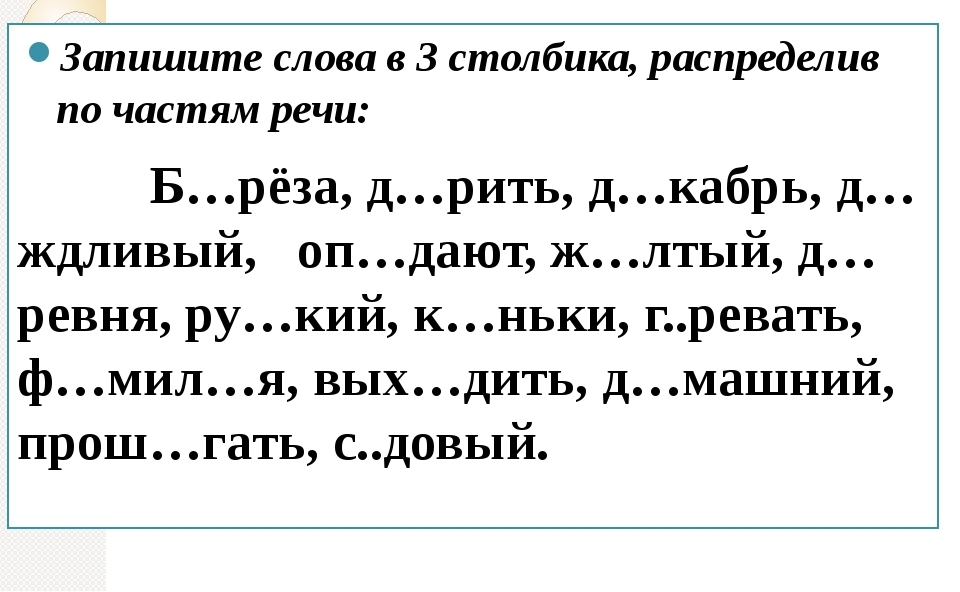 Домашнее задание: повторить правило, списать слова.Дата проведения урока 14.05.2020г.Класс7Тема урока Части речи.https://youtu.be/-Ze5dntuBxU